ПРОЕКТ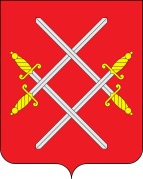 АДМИНИСТРАЦИЯ РУЗСКОГО ГОРОДСКОГО ОКРУГАМОСКОВСКОЙ ОБЛАСТИПОСТАНОВЛЕНИЕ от ________________ № ____________О внесении изменений в муниципальную программуРузского городского округа «Переселение граждан из аварийного жилищного фонда», утвержденную постановлением Администрации Рузского городского округа от 31.10.2019 № 5192 (в редакции от 03.07.2020 № 1890, от 17.11.2020               № 3694, от 16.04.2021 № 1301, от 25.05.2021 № 1755, от 12.01.2022 № 40, от 21.02.2022 № 625, от 29.07.2022 № 3370, от 22.11.2022 № 5653, от 20.03.2023 № 1347, от 18.05.2023 № 2630, от 22.01.2024 № 248)          В соответствии с Бюджетным кодексом Российской федерации, Федеральным законом от 06.10.2003 № 131-ФЗ «Об общих принципах организации местного самоуправления в Российской Федерации», на основании постановления Правительства Московской области от 28.03.2019 № 182/10 «Об утверждении государственной программы Московской области «Переселение граждан из аварийного жилищного фонда в Московской области на 2019-2025 годы», постановления Администрации Рузского городского округа от 02.11.2022 № 5352 «Об утверждении Порядка разработки и реализации муниципальных программ Рузского городского округа», постановления Администрации Рузского городского округа от 07.11.2022  № 5391 «Об утверждении перечня муниципальных программ Рузского городского округа», руководствуясь Уставом Рузского городского округа, Администрация Рузского городского округа постановляет:Муниципальную программу Рузского городского округа «Переселение граждан из аварийного жилищного фонда», утвержденную постановлением Администрации Рузского городского округа от 31.10.2019 № 5192 (в редакции от 03.07.2020 № 1890, от 17.11.2020 № 3694, от 16.04.2021 № 1301, от 25.05.2021                      № 1755, от 12.01.2022 № 40, от 21.02.2022 № 625, от 29.07.2022 № 3370, от 22.11.2022 № 5653, от 20.03.2023 № 1347, от 18.05.2023 № 2630), изложить в новой редакции (прилагается).Разместить настоящее постановление на официальном сайте Рузского городского округа в сети «Интернет».Контроль за исполнением настоящего постановления возложить на Заместителя Главы Рузского городского округа Голубину Ю.Е.Глава городского округа                                                                         Н.Н. ПархоменкоВерно: Начальник общего отдела 			                                      О.П. ГавриловаДенисова О.А.20-178Приложение к постановлениюАдминистрации Рузского городского округаот «__» ___________________ № _______МУНИЦИПАЛЬНАЯ ПРОГРАММА РУЗСКОГО ГОРОДСКОГО ОКРУГА 
«ПЕРЕСЕЛЕНИЕ ГРАЖДАН ИЗ АВАРИЙНОГО ЖИЛИЩНОГО ФОНДА»1. Паспорт муниципальной программы «Переселение граждан из аварийного жилищного фонда»2. Общая характеристика сферы реализации муниципальной программы, в том числе формулировка основных проблем в указанной сфереОдним из ключевых приоритетов государственной политики Российской Федерации является повышение качества жизни своих граждан. Важнейшим направлением в данной сфере выступает переселение граждан из аварийного жилищного фонда. Решение вопроса ликвидации аварийного жилищного фонда требует комплексных программных методов, определяющих систему мероприятий по формированию жилищного фонда и переселению граждан из аварийного жилищного фонда. Программа Московской области «Переселение граждан из аварийного жилищного фонда в Московской области на 2019–2025 годы» (далее – муниципальная программа) определяет перечень многоквартирных домов: - признанных до 01.01.2017 в установленном законодательством Российской Федерации порядке аварийными и подлежащими сносу или реконструкции в связи с физическим износом в процессе их эксплуатации (далее – аварийные многоквартирные дома) и подлежащие расселению в рамках региональной адресной программы федерального проекта «Обеспечение устойчивого сокращения непригодного для проживания жилищного фонда» (далее – региональная программа) за счет средств государственной корпорации – Фонда содействия реформированию жилищно-коммунального хозяйства (далее также – Фонд) и перечень аварийных многоквартирных домов, расселяемых по иным программам Московской области, в рамках которых не предусмотрено финансирование за счет средств Фонда; - признанных после 01.01.2017 в установленном законодательством Российской Федерации порядке аварийными и подлежащими сносу или реконструкции, а рамках реализации государственной программы Московской области «Переселение граждан из аварийного жилищного фонда в Московской области».- перечень аварийных многоквартирных домов, подлежащих расселению только за счет средств консолидированного бюджета Московской области и за счет средств бюджета Рузского городского округа.Полнота и достоверность сведений об аварийных многоквартирных домах обеспечивается путем непрерывного сбора данных о количестве жилых помещений в аварийных многоквартирных домах, подлежащих расселению, их общей площади, количестве жителей, подлежащих переселению, о заявленных гражданами способах решения жилищного вопроса, и своевременного предоставления уточненных сведений об аварийных многоквартирных домах разработчику государственной программы для ее корректировки.3. Цели и задачи муниципальной программыЦелями муниципальной программы являются:- обеспечение расселения многоквартирных домов, признанных в установленном законодательством Российской Федерации порядке аварийными и подлежащими сносу или реконструкции в связи с физическим износом в процессе эксплуатации;- создание безопасных и благоприятных условий проживания граждан и внедрение ресурсосберегающих, энергоэффективных технологий;- финансовое и организационное обеспечение переселения граждан из непригодного для проживания жилищного фонда.В ходе реализации муниципальной программы осуществляются:- финансовое и организационное обеспечение переселения граждан из аварийных многоквартирных домов;- выполнение обязательств собственника по предоставлению жилых помещений гражданам, проживающим в муниципальных жилых помещениях аварийных многоквартирных домов;- обеспечение жилищных прав собственников жилых помещений в аварийных многоквартирных домах, связанных с изъятием их жилых помещений для муниципальных нужд путем приобретения жилых помещений и (или) предоставления возмещения за жилые помещения;- обеспечение граждан, проживающих в аварийных многоквартирных домах, благоустроенными жилыми помещениями, в соответствии с условиями и требованиями, установленными Федеральным законом. - обеспечение целевого расходования средств, выделенных на приобретение жилых помещений и (или) предоставление возмещения за жилые помещения для переселения граждан, проживающих в аварийных многоквартирных домах;- установление единого порядка реализации мероприятий по переселению граждан из аварийного жилищного фонда.4. Объемы и источники финансирования муниципальной программыИсточниками финансирования муниципальной программы в части реализации Подпрограммы 1 являются средства Фонда, средства бюджета Московской области и средства бюджета Рузского городского округа.Объем долевого финансирования региональной программы за счет средств федерального бюджета рассчитан с учетом распоряжения Правительства Российской Федерации от 14.05.2021 № 24РВ-47 и составляет 80,3 % от общей стоимости региональной программы; за счет средств консолидированного бюджета Московской области составляет 19,7 % от общей стоимости.Планируемая стоимость жилых помещений, предоставляемых гражданам в расчете на один квадратный метр общей площади жилых помещений, рассчитана исходя из произведения общей площади расселяемых жилых помещений в аварийных многоквартирных домах, включенных в региональную программу, на предельную стоимость одного квадратного метра общей расселяемой площади жилых помещений равную 108 488 рублям.Планируемый размер возмещения за изымаемое жилое помещение, выплачиваемое в соответствии со статьей 32 Жилищного кодекса Российской Федерации, рассчитан исходя из произведения общей площади расселяемых жилых помещений в аварийных многоквартирных домах, включенных в региональную программу, на предельную стоимость одного квадратного метра общей расселяемой площади жилых помещений равную 108 488 рублям.В случае заключения муниципального контракта на строительство домов или приобретение жилых помещений по цене, превышающей предельную стоимость одного квадратного метра общей площади жилого помещения, финансирование расходов на оплату стоимости такого превышения осуществляется за счет средств бюджета Рузского городского округа. В соответствии со статьей 32 Жилищного кодекса Российской Федерации возмещение за изымаемое жилое помещение определяется соглашением с собственником жилого помещения, при этом размер возмещения определяется на основании проведенной оценки выкупной стоимости изымаемого жилого помещения в соответствии с частью 7 статьи 32 Жилищного кодекса Российской Федерации. В случае, если размер возмещения за изымаемое жилое помещение ниже стоимости планируемого к предоставлению жилого помещения, часть стоимости, составляющей разницу может быть оплачена за счет средств собственника, приобретающего помещение.Средства на строительство жилых помещений расходуются в пределах цен, определенных исходя из стоимости заключённых контрактов.2. Источниками финансирования муниципальной программы в части реализации Подпрограммы 2 финансирование осуществляется за счет средств консолидированного бюджета Московской области: в пределах средств, предусмотренных адресной программой Московской области «Переселение граждан из аварийного жилищного фонда в Московской области на 2016-2021 годы», утвержденной постановлением Правительства Московской области от 01.12.2015 № 1151/46 «Об утверждении адресной программы Московской области «Переселение граждан из аварийного жилищного фонда в Московской области на 2016-2021 годы» и в пределах средств, предусмотренных основным мероприятием 01 «Переселение из АЖФ до 2025 года» подраздела 10.5 «Перечень мероприятий подпрограммы 2 «Мероприятия по переселению граждан из аварийного жилищного фонда до 2025 года» Подпрограммы 2 к настоящей муниципальной программе.5. Механизм реализации муниципальной программыМуниципальный заказчик организует выполнение программных мероприятий в соответствии с Федеральным законом, Указом Президента Российской Федерации от 07.05.2018 № 204 «О национальных целях и стратегических задачах развития Российской Федерации на период до 2024 года» и жилищным законодательством Российской Федерации.При реализации мероприятий муниципальной программы необходимо исходить из следующих положений:5.1.1. Принятие решений и проведение мероприятий по переселению граждан из аварийного жилищного фонда, в том числе за счет средств областного и местных бюджетов, производятся в соответствии со статьями 32, 86 и частями 2, 3 статьи 88, статьей 89 Жилищного кодекса Российской Федерации, Федеральным законом:граждане, являющиеся собственниками жилых помещений в многоквартирных домах, признанных аварийными и подлежащими сносу, в соответствии со статьей 32 Жилищного кодекса Российской Федерации имеют право на возмещение за изымаемые у них жилые помещения либо по соглашению им может быть предоставлено взамен изымаемого жилого помещения другое жилое помещение с зачетом его стоимости;граждане, занимающие жилые помещения по договору социального найма, выселяемые в порядке, предусмотренном статьей 86, частями 2 и 3 статьи 88 Жилищного кодекса Российской Федерации, имеют право на предоставление им другого благоустроенного жилого помещения по договору социального найма, равнозначного по общей площади ранее занимаемому жилому помещению.5.1.2.  Переселение граждан из аварийного жилищного фонда осуществляется следующими способами:приобретение жилых помещений, в том числе:в многоквартирных домах;в многоквартирных домах у застройщика (в том числе в многоквартирных домах, строительство которых не завершено, включая строящиеся (создаваемые) многоквартирные дома с привлечением денежных средств граждан и (или) юридических лиц), или в домах, указанных в пункте 2 части 2 статьи 49 Градостроительного кодекса Российской Федерации, при условии наличия положительного заключения государственной экспертизы проекта дома;строительство многоквартирных домов, указанных в пункте 2 части 2 статьи 49 Градостроительного кодекса Российской Федерации;выплата лицам, в чьей собственности находятся жилые помещения, входящие в аварийный жилищный фонд, возмещения за изымаемые помещения в соответствии со статьей 32 Жилищного кодекса Российской Федерации.5.1.3. Жилые помещения, созданные либо приобретенные за счет средств, предусмотренных настоящей государственной программой, оформляются в муниципальную собственность в целях дальнейшего предоставления переселяемым гражданам в соответствии с жилищным законодательством на условиях социального найма либо в порядке, предусмотренном статьей 32 Жилищного кодекса Российской Федерации.6. Планируемые результаты реализации Муниципальной программы7. Методика расчета значений планируемых результатов реализации Муниципальной программы8. Перечень мероприятий подпрограммы:Координатор муниципальной программыЗаместитель Главы Рузского городского округа Ю.Е. ГолубинаЗаместитель Главы Рузского городского округа Ю.Е. ГолубинаЗаместитель Главы Рузского городского округа Ю.Е. ГолубинаЗаместитель Главы Рузского городского округа Ю.Е. ГолубинаЗаместитель Главы Рузского городского округа Ю.Е. ГолубинаЗаместитель Главы Рузского городского округа Ю.Е. ГолубинаМуниципальный заказчик муниципальной программыУправление по жилищным вопросам Администрации Рузского городского округаУправление по жилищным вопросам Администрации Рузского городского округаУправление по жилищным вопросам Администрации Рузского городского округаУправление по жилищным вопросам Администрации Рузского городского округаУправление по жилищным вопросам Администрации Рузского городского округаУправление по жилищным вопросам Администрации Рузского городского округаЦели муниципальной программыЦелями государственной программы являются:а) обеспечение расселения многоквартирных домов, признанных в установленном законодательством Российской Федерации порядке аварийными и подлежащими сносу или реконструкции в связи с физическим износом в процессе эксплуатации;б) создание безопасных и благоприятных условий проживания граждан и внедрение ресурсосберегающих, энергоэффективных технологий;в) финансовое и организационное обеспечение переселения граждан из непригодного для проживания жилищного фонда.В ходе реализации государственной программы осуществляются:качественное улучшение технических характеристик и повышение энергоэффективности при строительстве многоквартирных жилых домов для переселения граждан из аварийного жилищного фонда;координация решения финансовых и организационных вопросов расселения аварийных многоквартирных жилых домов, расположенных на территории Рузского городского округа;переселение граждан, проживающих в признанных аварийными многоквартирных жилых домахЦелями государственной программы являются:а) обеспечение расселения многоквартирных домов, признанных в установленном законодательством Российской Федерации порядке аварийными и подлежащими сносу или реконструкции в связи с физическим износом в процессе эксплуатации;б) создание безопасных и благоприятных условий проживания граждан и внедрение ресурсосберегающих, энергоэффективных технологий;в) финансовое и организационное обеспечение переселения граждан из непригодного для проживания жилищного фонда.В ходе реализации государственной программы осуществляются:качественное улучшение технических характеристик и повышение энергоэффективности при строительстве многоквартирных жилых домов для переселения граждан из аварийного жилищного фонда;координация решения финансовых и организационных вопросов расселения аварийных многоквартирных жилых домов, расположенных на территории Рузского городского округа;переселение граждан, проживающих в признанных аварийными многоквартирных жилых домахЦелями государственной программы являются:а) обеспечение расселения многоквартирных домов, признанных в установленном законодательством Российской Федерации порядке аварийными и подлежащими сносу или реконструкции в связи с физическим износом в процессе эксплуатации;б) создание безопасных и благоприятных условий проживания граждан и внедрение ресурсосберегающих, энергоэффективных технологий;в) финансовое и организационное обеспечение переселения граждан из непригодного для проживания жилищного фонда.В ходе реализации государственной программы осуществляются:качественное улучшение технических характеристик и повышение энергоэффективности при строительстве многоквартирных жилых домов для переселения граждан из аварийного жилищного фонда;координация решения финансовых и организационных вопросов расселения аварийных многоквартирных жилых домов, расположенных на территории Рузского городского округа;переселение граждан, проживающих в признанных аварийными многоквартирных жилых домахЦелями государственной программы являются:а) обеспечение расселения многоквартирных домов, признанных в установленном законодательством Российской Федерации порядке аварийными и подлежащими сносу или реконструкции в связи с физическим износом в процессе эксплуатации;б) создание безопасных и благоприятных условий проживания граждан и внедрение ресурсосберегающих, энергоэффективных технологий;в) финансовое и организационное обеспечение переселения граждан из непригодного для проживания жилищного фонда.В ходе реализации государственной программы осуществляются:качественное улучшение технических характеристик и повышение энергоэффективности при строительстве многоквартирных жилых домов для переселения граждан из аварийного жилищного фонда;координация решения финансовых и организационных вопросов расселения аварийных многоквартирных жилых домов, расположенных на территории Рузского городского округа;переселение граждан, проживающих в признанных аварийными многоквартирных жилых домахЦелями государственной программы являются:а) обеспечение расселения многоквартирных домов, признанных в установленном законодательством Российской Федерации порядке аварийными и подлежащими сносу или реконструкции в связи с физическим износом в процессе эксплуатации;б) создание безопасных и благоприятных условий проживания граждан и внедрение ресурсосберегающих, энергоэффективных технологий;в) финансовое и организационное обеспечение переселения граждан из непригодного для проживания жилищного фонда.В ходе реализации государственной программы осуществляются:качественное улучшение технических характеристик и повышение энергоэффективности при строительстве многоквартирных жилых домов для переселения граждан из аварийного жилищного фонда;координация решения финансовых и организационных вопросов расселения аварийных многоквартирных жилых домов, расположенных на территории Рузского городского округа;переселение граждан, проживающих в признанных аварийными многоквартирных жилых домахЦелями государственной программы являются:а) обеспечение расселения многоквартирных домов, признанных в установленном законодательством Российской Федерации порядке аварийными и подлежащими сносу или реконструкции в связи с физическим износом в процессе эксплуатации;б) создание безопасных и благоприятных условий проживания граждан и внедрение ресурсосберегающих, энергоэффективных технологий;в) финансовое и организационное обеспечение переселения граждан из непригодного для проживания жилищного фонда.В ходе реализации государственной программы осуществляются:качественное улучшение технических характеристик и повышение энергоэффективности при строительстве многоквартирных жилых домов для переселения граждан из аварийного жилищного фонда;координация решения финансовых и организационных вопросов расселения аварийных многоквартирных жилых домов, расположенных на территории Рузского городского округа;переселение граждан, проживающих в признанных аварийными многоквартирных жилых домахПеречень подпрограммПодпрограмма 1 «Обеспечение устойчивого сокращения непригодного для проживания жилищного фонда». Подпрограмма 2 «Обеспечение мероприятий по переселению граждан из аварийного жилищного фонда в Московской области».Подпрограмма 3 «Обеспечение мероприятий по завершению адресной программы «Переселение граждан из аварийного жилищного фонда в Московской области»Подпрограмма 4 «Обеспечение мероприятий по переселению граждан из аварийного жилищного фонда в Московской области, признанного таковым после 1 января 2017 года.Подпрограмма 1 «Обеспечение устойчивого сокращения непригодного для проживания жилищного фонда». Подпрограмма 2 «Обеспечение мероприятий по переселению граждан из аварийного жилищного фонда в Московской области».Подпрограмма 3 «Обеспечение мероприятий по завершению адресной программы «Переселение граждан из аварийного жилищного фонда в Московской области»Подпрограмма 4 «Обеспечение мероприятий по переселению граждан из аварийного жилищного фонда в Московской области, признанного таковым после 1 января 2017 года.Подпрограмма 1 «Обеспечение устойчивого сокращения непригодного для проживания жилищного фонда». Подпрограмма 2 «Обеспечение мероприятий по переселению граждан из аварийного жилищного фонда в Московской области».Подпрограмма 3 «Обеспечение мероприятий по завершению адресной программы «Переселение граждан из аварийного жилищного фонда в Московской области»Подпрограмма 4 «Обеспечение мероприятий по переселению граждан из аварийного жилищного фонда в Московской области, признанного таковым после 1 января 2017 года.Подпрограмма 1 «Обеспечение устойчивого сокращения непригодного для проживания жилищного фонда». Подпрограмма 2 «Обеспечение мероприятий по переселению граждан из аварийного жилищного фонда в Московской области».Подпрограмма 3 «Обеспечение мероприятий по завершению адресной программы «Переселение граждан из аварийного жилищного фонда в Московской области»Подпрограмма 4 «Обеспечение мероприятий по переселению граждан из аварийного жилищного фонда в Московской области, признанного таковым после 1 января 2017 года.Подпрограмма 1 «Обеспечение устойчивого сокращения непригодного для проживания жилищного фонда». Подпрограмма 2 «Обеспечение мероприятий по переселению граждан из аварийного жилищного фонда в Московской области».Подпрограмма 3 «Обеспечение мероприятий по завершению адресной программы «Переселение граждан из аварийного жилищного фонда в Московской области»Подпрограмма 4 «Обеспечение мероприятий по переселению граждан из аварийного жилищного фонда в Московской области, признанного таковым после 1 января 2017 года.Подпрограмма 1 «Обеспечение устойчивого сокращения непригодного для проживания жилищного фонда». Подпрограмма 2 «Обеспечение мероприятий по переселению граждан из аварийного жилищного фонда в Московской области».Подпрограмма 3 «Обеспечение мероприятий по завершению адресной программы «Переселение граждан из аварийного жилищного фонда в Московской области»Подпрограмма 4 «Обеспечение мероприятий по переселению граждан из аварийного жилищного фонда в Московской области, признанного таковым после 1 января 2017 года.Источники финансирования муниципальной программы, в том числе по годам:Расходы (тыс. рублей)Расходы (тыс. рублей)Расходы (тыс. рублей)Расходы (тыс. рублей)Расходы (тыс. рублей)Расходы (тыс. рублей)Источники финансирования муниципальной программы, в том числе по годам:Всего2024 год2025 год2026 год2027 год2028 годСредства бюджета Московской области10 147,5410 147,540000Средства федерального бюджета000000Средства бюджета Рузского городского округа 1 918,501 918,500000Внебюджетные средства000000Всего, в том числе по годам:12 066,0412 066,040000№ п/пПоказатели реализации муниципальной программыТип показателяЕдиница измеренияЕдиница измеренияБазовое значение на начало реализации ПодпрограммыБазовое значение на начало реализации ПодпрограммыБазовое значение на начало реализации ПодпрограммыПланируемое значение по годам реализацииПланируемое значение по годам реализацииПланируемое значение по годам реализацииПланируемое значение по годам реализацииПланируемое значение по годам реализацииПланируемое значение по годам реализацииПланируемое значение по годам реализацииПланируемое значение по годам реализацииПланируемое значение по годам реализацииНомер основного мероприятия в перечне мероприятий Подпрограммы№ п/пПоказатели реализации муниципальной программыТип показателяЕдиница измеренияЕдиница измеренияБазовое значение на начало реализации ПодпрограммыБазовое значение на начало реализации ПодпрограммыБазовое значение на начало реализации Подпрограммы2024 год2024 год2025 год2025 год2026 год2026 год2027 год2027 год2028 годНомер основного мероприятия в перечне мероприятий Подпрограммы123445556677889910111Подпрограмма 1 «Обеспечение устойчивого сокращения непригодного для проживания жилищного фонда»Подпрограмма 1 «Обеспечение устойчивого сокращения непригодного для проживания жилищного фонда»Подпрограмма 1 «Обеспечение устойчивого сокращения непригодного для проживания жилищного фонда»Подпрограмма 1 «Обеспечение устойчивого сокращения непригодного для проживания жилищного фонда»Подпрограмма 1 «Обеспечение устойчивого сокращения непригодного для проживания жилищного фонда»Подпрограмма 1 «Обеспечение устойчивого сокращения непригодного для проживания жилищного фонда»Подпрограмма 1 «Обеспечение устойчивого сокращения непригодного для проживания жилищного фонда»Подпрограмма 1 «Обеспечение устойчивого сокращения непригодного для проживания жилищного фонда»Подпрограмма 1 «Обеспечение устойчивого сокращения непригодного для проживания жилищного фонда»Подпрограмма 1 «Обеспечение устойчивого сокращения непригодного для проживания жилищного фонда»Подпрограмма 1 «Обеспечение устойчивого сокращения непригодного для проживания жилищного фонда»Подпрограмма 1 «Обеспечение устойчивого сокращения непригодного для проживания жилищного фонда»Подпрограмма 1 «Обеспечение устойчивого сокращения непригодного для проживания жилищного фонда»Подпрограмма 1 «Обеспечение устойчивого сокращения непригодного для проживания жилищного фонда»Подпрограмма 1 «Обеспечение устойчивого сокращения непригодного для проживания жилищного фонда»Подпрограмма 1 «Обеспечение устойчивого сокращения непригодного для проживания жилищного фонда»Подпрограмма 1 «Обеспечение устойчивого сокращения непригодного для проживания жилищного фонда»1.1Количество квадратных метров расселенного аварийного жилищного фондаОтраслевой показательТысяча квадратных метровТысяча квадратных метров------------F3.01, F3.02, F3.03, F3.04, F3.05, F3.06, F3.07, F3.08, F3.09, 01.011.2Количество граждан, расселенных из аварийного жилищного фондаПриоритетный,Отраслевой показательТысяча человекТысяча человек------------F3.01, F3.02, F3.03, F3.04, F3.05, F3.06, F3.07, F3.08, F3.09, 01.012Подпрограмма 2 «Обеспечение мероприятий по переселению граждан из аварийного жилищного фонда в Московской области»  Подпрограмма 2 «Обеспечение мероприятий по переселению граждан из аварийного жилищного фонда в Московской области»  Подпрограмма 2 «Обеспечение мероприятий по переселению граждан из аварийного жилищного фонда в Московской области»  Подпрограмма 2 «Обеспечение мероприятий по переселению граждан из аварийного жилищного фонда в Московской области»  Подпрограмма 2 «Обеспечение мероприятий по переселению граждан из аварийного жилищного фонда в Московской области»  Подпрограмма 2 «Обеспечение мероприятий по переселению граждан из аварийного жилищного фонда в Московской области»  Подпрограмма 2 «Обеспечение мероприятий по переселению граждан из аварийного жилищного фонда в Московской области»  Подпрограмма 2 «Обеспечение мероприятий по переселению граждан из аварийного жилищного фонда в Московской области»  Подпрограмма 2 «Обеспечение мероприятий по переселению граждан из аварийного жилищного фонда в Московской области»  Подпрограмма 2 «Обеспечение мероприятий по переселению граждан из аварийного жилищного фонда в Московской области»  Подпрограмма 2 «Обеспечение мероприятий по переселению граждан из аварийного жилищного фонда в Московской области»  Подпрограмма 2 «Обеспечение мероприятий по переселению граждан из аварийного жилищного фонда в Московской области»  Подпрограмма 2 «Обеспечение мероприятий по переселению граждан из аварийного жилищного фонда в Московской области»  Подпрограмма 2 «Обеспечение мероприятий по переселению граждан из аварийного жилищного фонда в Московской области»  Подпрограмма 2 «Обеспечение мероприятий по переселению граждан из аварийного жилищного фонда в Московской области»  Подпрограмма 2 «Обеспечение мероприятий по переселению граждан из аварийного жилищного фонда в Московской области»  Подпрограмма 2 «Обеспечение мероприятий по переселению граждан из аварийного жилищного фонда в Московской области»  2.1Количество квадратных метров расселенного аварийного жилищного фонда за счет средств внебюджетных источниковОтраслевой показательОтраслевой показательТысяча квадратных метровТысяча квадратных метров-----------F3.01, F3.02, F3.03, F3.04.2.2Количество граждан, расселенных из аварийного жилищного фонда за счет средств внебюджетных источниковОтраслевой показательОтраслевой показательТысяча человекТысяча человек-----------F3.01, F3.02, F3.03, F3.04.2.3Количество квадратных метров расселенного аварийного жилищного фонда, за счет муниципальных программОтраслевой показательОтраслевой показательТысяча квадратных метровТысяча квадратных метров-----------F3.01, F3.02, F3.03, F3.04.2.4Количество граждан, расселенных из аварийного жилищного фонда, за счет муниципальных программОтраслевой показательОтраслевой показательТысяча человекТысяча человек-----------F3.01, F3.02, F3.03, F3.04.2.5Количество квадратных метров непригодного для проживания жилищного фонда, признанного аварийными до 01.01.2017 года, расселенного по Подпрограмме 2.Отраслевой показательОтраслевой показательТысяча квадратных метровТысяча квадратных метров-----------F3.01, F3.02, F3.03, F3.04.2.6Количество граждан, расселенных из непригодного для проживания жилищного фонда, признанного аварийными до 01.01.2017 года, расселенного по Подпрограмме 2.Отраслевой показательОтраслевой показательТысяча человекТысяча человек-----------F3.01, F3.02, F3.03, F3.04.2.7Количество квадратных метров непригодного для проживания жилищного фонда, признанного аварийными до 01.01.2017 года, расселенного по адресной программе.Отраслевой показательОтраслевой показательТысяча квадратных метровТысяча квадратных метров-----------F3.01, F3.02, F3.03, F3.04.2.8Количество граждан, расселенных из непригодного для проживания жилищного фонда, признанного аварийными до 01.01.2017 года, расселенного по адресной программе.Отраслевой показательОтраслевой показательТысяча человекТысяча человек-----------F3.01, F3.02, F3.03, F3.04.2.9Количество квадратных метров непригодного для проживания жилищного фонда, признанного аварийными после 01.01.2017 года, расселенного по Подпрограмме 2.Отраслевой показательОтраслевой показательТысяча квадратных метровТысяча квадратных метров-----------02.01.2.10Количество граждан, расселенных из непригодного для проживания жилищного фонда, признанного аварийными после 01.01.2017 года, расселенного по Подпрограмме 2.Отраслевой показательОтраслевой показательТысяча человекТысяча человек-----------02.01.3Подпрограмма 3 «Обеспечение мероприятий по завершению адресной программы «Переселение граждан из аварийного жилищного фонда в Московской области»»Подпрограмма 3 «Обеспечение мероприятий по завершению адресной программы «Переселение граждан из аварийного жилищного фонда в Московской области»»Подпрограмма 3 «Обеспечение мероприятий по завершению адресной программы «Переселение граждан из аварийного жилищного фонда в Московской области»»Подпрограмма 3 «Обеспечение мероприятий по завершению адресной программы «Переселение граждан из аварийного жилищного фонда в Московской области»»Подпрограмма 3 «Обеспечение мероприятий по завершению адресной программы «Переселение граждан из аварийного жилищного фонда в Московской области»»Подпрограмма 3 «Обеспечение мероприятий по завершению адресной программы «Переселение граждан из аварийного жилищного фонда в Московской области»»Подпрограмма 3 «Обеспечение мероприятий по завершению адресной программы «Переселение граждан из аварийного жилищного фонда в Московской области»»Подпрограмма 3 «Обеспечение мероприятий по завершению адресной программы «Переселение граждан из аварийного жилищного фонда в Московской области»»Подпрограмма 3 «Обеспечение мероприятий по завершению адресной программы «Переселение граждан из аварийного жилищного фонда в Московской области»»Подпрограмма 3 «Обеспечение мероприятий по завершению адресной программы «Переселение граждан из аварийного жилищного фонда в Московской области»»Подпрограмма 3 «Обеспечение мероприятий по завершению адресной программы «Переселение граждан из аварийного жилищного фонда в Московской области»»Подпрограмма 3 «Обеспечение мероприятий по завершению адресной программы «Переселение граждан из аварийного жилищного фонда в Московской области»»Подпрограмма 3 «Обеспечение мероприятий по завершению адресной программы «Переселение граждан из аварийного жилищного фонда в Московской области»»Подпрограмма 3 «Обеспечение мероприятий по завершению адресной программы «Переселение граждан из аварийного жилищного фонда в Московской области»»Подпрограмма 3 «Обеспечение мероприятий по завершению адресной программы «Переселение граждан из аварийного жилищного фонда в Московской области»»Подпрограмма 3 «Обеспечение мероприятий по завершению адресной программы «Переселение граждан из аварийного жилищного фонда в Московской области»»Подпрограмма 3 «Обеспечение мероприятий по завершению адресной программы «Переселение граждан из аварийного жилищного фонда в Московской области»»3.1Количество квадратных метров непригодного для проживания жилищного фонда, признанного аварийными до 01.01.2017 года, расселенного по Подпрограмме 3.Отраслевой показательОтраслевой показательТысяча квадратных метровТысяча квадратных метров-----------F3.01.3.2Количество граждан, расселенных из непригодного для проживания жилищного фонда, признанного аварийными до 01.01.2017 года, расселенного по Подпрограмме 3.Отраслевой показательОтраслевой показательТысяча человекТысяча человек-----------F3.01.3.3Количество квадратных метров непригодного для проживания жилищного фонда, признанного аварийными после 01.01.2017 года, расселенного по Подпрограмме 3.Отраслевой показательОтраслевой показательТысяча квадратных метровТысяча квадратных метров-----------01.01.3.4Количество граждан, расселенных из непригодного для проживания жилищного фонда, признанного аварийными после 01.01.2017 года, расселенного по Подпрограмме 3.Отраслевой показательОтраслевой показательТысяча человекТысяча человек---------01.01.4Подпрограмма 4 «Обеспечение мероприятий по переселению граждан из аварийного жилищного фонда в Московской области признанного таковым после 2017 года»  Подпрограмма 4 «Обеспечение мероприятий по переселению граждан из аварийного жилищного фонда в Московской области признанного таковым после 2017 года»  Подпрограмма 4 «Обеспечение мероприятий по переселению граждан из аварийного жилищного фонда в Московской области признанного таковым после 2017 года»  Подпрограмма 4 «Обеспечение мероприятий по переселению граждан из аварийного жилищного фонда в Московской области признанного таковым после 2017 года»  Подпрограмма 4 «Обеспечение мероприятий по переселению граждан из аварийного жилищного фонда в Московской области признанного таковым после 2017 года»  Подпрограмма 4 «Обеспечение мероприятий по переселению граждан из аварийного жилищного фонда в Московской области признанного таковым после 2017 года»  Подпрограмма 4 «Обеспечение мероприятий по переселению граждан из аварийного жилищного фонда в Московской области признанного таковым после 2017 года»  Подпрограмма 4 «Обеспечение мероприятий по переселению граждан из аварийного жилищного фонда в Московской области признанного таковым после 2017 года»  Подпрограмма 4 «Обеспечение мероприятий по переселению граждан из аварийного жилищного фонда в Московской области признанного таковым после 2017 года»  Подпрограмма 4 «Обеспечение мероприятий по переселению граждан из аварийного жилищного фонда в Московской области признанного таковым после 2017 года»  Подпрограмма 4 «Обеспечение мероприятий по переселению граждан из аварийного жилищного фонда в Московской области признанного таковым после 2017 года»  Подпрограмма 4 «Обеспечение мероприятий по переселению граждан из аварийного жилищного фонда в Московской области признанного таковым после 2017 года»  Подпрограмма 4 «Обеспечение мероприятий по переселению граждан из аварийного жилищного фонда в Московской области признанного таковым после 2017 года»  Подпрограмма 4 «Обеспечение мероприятий по переселению граждан из аварийного жилищного фонда в Московской области признанного таковым после 2017 года»  Подпрограмма 4 «Обеспечение мероприятий по переселению граждан из аварийного жилищного фонда в Московской области признанного таковым после 2017 года»  Подпрограмма 4 «Обеспечение мероприятий по переселению граждан из аварийного жилищного фонда в Московской области признанного таковым после 2017 года»  Подпрограмма 4 «Обеспечение мероприятий по переселению граждан из аварийного жилищного фонда в Московской области признанного таковым после 2017 года»  4.1Количество квадратных метров расселенного аварийного жилищного фонда за счет средств внебюджетных источников после 01.01.2017 годаОтраслевой показательОтраслевой показательТысяча квадратных метровТысяча квадратных метров-----------04.01, 04.02, 04.03, 4.2Количество граждан, расселенных из аварийного жилищного фонда за счет средств внебюджетных источников после 01.01.2017 годаОтраслевой показательОтраслевой показательТысяча человекТысяча человек-----------04.01, 04.02, 04.03, 4.3Количество квадратных метров расселенного аварийного жилищного фонда, за счет муниципальных программ после 01.01.2017 годаОтраслевой показательОтраслевой показательТысяча квадратных метровТысяча квадратных метров-----------04.01, 04.02, 04.03, 4.4Количество граждан, расселенных из аварийного жилищного фонда, за счет муниципальных программ после 01.01.2017 годаОтраслевой показательОтраслевой показательТысяча человекТысяча человек-----------04.01, 04.02, 04.03, 4.5Количество квадратных метров непригодного для проживания жилищного фонда, признанного аварийными после 01.01.2017 года, расселенного по Подпрограмме 4.Отраслевой показательОтраслевой показательТысяча квадратных метровТысяча квадратных метров-0,0940,094--------04.01, 04.02, 04.03, 4.6Количество граждан, расселенных из непригодного для проживания жилищного фонда, признанного аварийными после 01.01.2017 года, расселенного по Подпрограмме 4.Отраслевой показательОтраслевой показательТысяча человекТысяча человек-0,0030,003--------04.01, 04.02, 04.03, № п/пНаименование целевого показателяЕдиница измеренияПорядок расчета значений целевого показателяИсточник данныхПериодичность предоставления1234561Подпрограмма 1 «Обеспечение устойчивого сокращения непригодного для проживания жилищного фонда»Подпрограмма 1 «Обеспечение устойчивого сокращения непригодного для проживания жилищного фонда»Подпрограмма 1 «Обеспечение устойчивого сокращения непригодного для проживания жилищного фонда»Подпрограмма 1 «Обеспечение устойчивого сокращения непригодного для проживания жилищного фонда»1.1.Количество квадратных метров расселенного аварийного жилищного фондаТысяча квадратных метровЗначение целевого показателя определяется исходя из количества расселенных квадратных метров аварийного фонда с привлечением средств Фонда содействия реформированию ЖКХВедомственные данные Министерства строительного комплекса Московской области1.2.Количество граждан, расселенных из аварийного жилищного фондаТысяча человекЗначение целевого показателя определяется исходя из количества переселенных из аварийного фонда граждан, с привлечением средств Фонда содействия реформированию ЖКХВедомственные данные Министерства строительного комплекса Московской области2Подпрограмма 2 «Обеспечение мероприятий по переселению граждан из аварийного жилищного фонда в Московской области»Подпрограмма 2 «Обеспечение мероприятий по переселению граждан из аварийного жилищного фонда в Московской области»Подпрограмма 2 «Обеспечение мероприятий по переселению граждан из аварийного жилищного фонда в Московской области»Подпрограмма 2 «Обеспечение мероприятий по переселению граждан из аварийного жилищного фонда в Московской области»2.1.Количество квадратных метров расселенного аварийного жилищного фонда за счет средств внебюджетных источниковТысяча квадратных метровЗначение целевого показателя определяется исходя из количества расселенных квадратных метров аварийного фонда в рамках договоров о развитии застроенной территории, инвестиционных контрактовВедомственные данные Министерства жилищной политики Московской области2.2.Количество граждан, расселенных из аварийного жилищного фонда за счет средств внебюджетных источниковТысяча человекЗначение целевого показателя определяется исходя из количества переселённых граждан из аварийного фонда в рамках договоров о развитии застроенной территории, инвестиционных контрактовВедомственные данные Министерства жилищной политики Московской области2.3.Количество квадратных метров расселенного аварийного жилищного фонда, за счет муниципальных программТысяча квадратных метровЗначение целевого показателя определяется исходя из количества расселенных квадратных метров аварийного фонда в рамках муниципальных программВедомственные данные Министерства строительного комплекса Московской области;Ведомственные данные муниципальных образований Московской области.2.4.Количество граждан, расселенных из аварийного жилищного фонда, за счет муниципальных программТысяча человекЗначение целевого показателя определяется исходя из количества переселённых граждан из аварийного фонда в рамках муниципальных программВедомственные данные Министерства строительного комплекса Московской области;Ведомственные данные Администрации Рузского городского округа2.5.Количество квадратных метров непригодного для проживания жилищного фонда, признанного аварийными до 01.01.2017 года, расселенного по Подпрограмме 2.Тысяча квадратных метровЗначение целевого показателя определяется исходя из количества расселенных квадратных метров аварийного фонда, признанного аварийными до 01.01.2017 года с привлечением средств бюджета Московской области.Ведомственные данные Министерства строительного комплекса Московской области2.6.Количество граждан, расселенных из непригодного для проживания жилищного фонда, признанного аварийными до 01.01.2017 года, расселенного по Подпрограмме 2.Тысяча человекЗначение целевого показателя определяется исходя из количества переселённых граждан из аварийного фонда, признанного аварийными до 01.01.2017 года с привлечением средств бюджета Московской области.Ведомственные данные Министерства строительного комплекса Московской области2.7.Количество квадратных метров непригодного для проживания жилищного фонда, признанного аварийными до 01.01.2017 года, расселенного по адресной программе.Тысяча квадратных метровЗначение целевого показателя определяется исходя из количества расселенных квадратных метров аварийного фонда, признанного аварийными до 01.01.2017 года, в рамках адресной программы Московской области «Переселение граждан из аварийного жилищного фонда в Московской области на 2016-2021 годы» Ведомственные данные Министерства строительного комплекса Московской области2.8.Количество граждан, расселенных из непригодного для проживания жилищного фонда, признанного аварийными до 01.01.2017 года, расселенного по адресной программе.Тысяча человекЗначение целевого показателя определяется исходя из количества переселенных граждан из аварийного фонда, признанного аварийными до 01.01.2017 года, в рамках адресной программы Московской области «Переселение граждан из аварийного жилищного фонда в Московской области на 2016-2021 годы»Ведомственные данные Министерства строительного комплекса Московской области2.9.Количество квадратных метров непригодного для проживания жилищного фонда, признанного аварийными после 01.01.2017 года, расселенного по Подпрограмме 2.Тысяча квадратных метровЗначение целевого показателя определяется исходя из количества расселенных квадратных метров аварийного фонда, признанного аварийными после 01.01.2017 года с привлечением средств бюджета Московской области.Ведомственные данные Министерства строительного комплекса Московской области2.10.Количество граждан, расселенных из непригодного для проживания жилищного фонда, признанного аварийными после 01.01.2017 года, расселенного по Подпрограмме 2.Тысяча человекЗначение целевого показателя определяется исходя из количества переселённых граждан из аварийного фонда, признанного аварийными после 01.01.2017 года с привлечением средств бюджета Московской области.Ведомственные данные Министерства строительного комплекса Московской области3Подпрограмма 3 «Обеспечение мероприятий по завершению адресной программы «Переселение граждан из аварийного жилищного фонда в Московской области»Подпрограмма 3 «Обеспечение мероприятий по завершению адресной программы «Переселение граждан из аварийного жилищного фонда в Московской области»Подпрограмма 3 «Обеспечение мероприятий по завершению адресной программы «Переселение граждан из аварийного жилищного фонда в Московской области»Подпрограмма 3 «Обеспечение мероприятий по завершению адресной программы «Переселение граждан из аварийного жилищного фонда в Московской области»3.1Количество квадратных метров непригодного для проживания жилищного фонда, признанного аварийными до 01.01.2017 года, расселенного по Подпрограмме 3.Тысяча квадратных метровЗначение целевого показателя определяется исходя из количества расселенных квадратных метров аварийного фонда, признанного аварийными до 01.01.2017 года с привлечением средств бюджета Московской области.Ведомственные данные Министерства строительного комплекса Московской области3.2Количество граждан, расселенных из непригодного для проживания жилищного фонда, признанного аварийными до 01.01.2017 года, расселенного по Подпрограмме 3.Тысяча человекЗначение целевого показателя определяется исходя из количества переселённых граждан из аварийного фонда, признанного аварийными до 01.01.2017 года с привлечением средств бюджета Московской области.Ведомственные данные Министерства строительного комплекса Московской области3.3Целевой показатель 3: Количество квадратных метров непригодного для проживания жилищного фонда, признанного аварийными после 01.01.2017 года, расселенного по Подпрограмме 3.Тысяча квадратных метровЗначение целевого показателя определяется исходя из количества расселенных квадратных метров аварийного фонда, признанного аварийными после 01.01.2017 года с привлечением средств бюджета Московской области.Ведомственные данные Министерства строительного комплекса Московской области3.4Целевой показатель 4: Количество граждан, расселенных из непригодного для проживания жилищного фонда, признанного аварийными после 01.01.2017 года, расселенного по Подпрограмме 3.Тысяча человекЗначение целевого показателя определяется исходя из количества переселённых граждан из аварийного фонда, признанного аварийными после 01.01.2017 года с привлечением средств бюджета Московской области.Ведомственные данные Министерства строительного комплекса Московской области4Подпрограмма 4 «Обеспечение мероприятий по переселению граждан из аварийного жилищного фонда в Московской области признанного таковым после 2017 года»Подпрограмма 4 «Обеспечение мероприятий по переселению граждан из аварийного жилищного фонда в Московской области признанного таковым после 2017 года»Подпрограмма 4 «Обеспечение мероприятий по переселению граждан из аварийного жилищного фонда в Московской области признанного таковым после 2017 года»Подпрограмма 4 «Обеспечение мероприятий по переселению граждан из аварийного жилищного фонда в Московской области признанного таковым после 2017 года»Подпрограмма 4 «Обеспечение мероприятий по переселению граждан из аварийного жилищного фонда в Московской области признанного таковым после 2017 года»4.1.Количество квадратных метров расселенного аварийного жилищного фонда за счет средств внебюджетных источников после 01.01.2017 годаТысяча квадратных метровЗначение целевого показателя определяется исходя из количества расселенных квадратных метров аварийного фонда в рамках договоров о развитии застроенной территории, инвестиционных контрактовВедомственные данные Министерства жилищной политики Московской области4.2.Количество граждан, расселенных из аварийного жилищного фонда за счет средств внебюджетных источников после 01.01.2017 годаТысяча человекЗначение целевого показателя определяется исходя из количества переселённых граждан из аварийного фонда в рамках договоров о развитии застроенной территории, инвестиционных контрактовВедомственные данные Министерства жилищной политики Московской области4.3.Количество квадратных метров расселенного аварийного жилищного фонда, за счет муниципальных программ после 01.01.2017 годаТысяча квадратных метровЗначение целевого показателя определяется исходя из количества расселенных квадратных метров аварийного фонда в рамках муниципальных программВедомственные данные Министерства строительного комплекса Московской области;Ведомственные данные муниципальных образований Московской области.4.4.Количество граждан, расселенных из аварийного жилищного фонда, за счет муниципальных программ после 01.01.2017 годаТысяча человекЗначение целевого показателя определяется исходя из количества переселённых граждан из аварийного фонда в рамках муниципальных программВедомственные данные Министерства строительного комплекса Московской области;Ведомственные данные муниципальных образований Московской области.4.5.Количество квадратных метров непригодного для проживания жилищного фонда, признанного аварийными после 01.01.2017 года, расселенного по Подпрограмме 2.Тысяча квадратных метровЗначение целевого показателя определяется исходя из количества расселенных квадратных метров аварийного фонда, признанного аварийными до 01.01.2017 года с привлечением средств бюджета Московской области.Ведомственные данные Министерства строительного комплекса Московской области4.6.Количество граждан, расселенных из непригодного для проживания жилищного фонда, признанного аварийными после 01.01.2017 года, расселенного по Подпрограмме 2.Тысяча человекЗначение целевого показателя определяется исходя из количества переселённых граждан из аварийного фонда, признанного аварийными до 01.01.2017 года с привлечением средств бюджета Московской области.Ведомственные данные Министерства строительного комплекса Московской области№п/пМероприятие Подпрограммы Сроки исполнения мероприятияИсточники финансированияВсего
(тыс. руб.)Объемы финансирования по годам
(тыс. руб.)Объемы финансирования по годам
(тыс. руб.)Объемы финансирования по годам
(тыс. руб.)Объемы финансирования по годам
(тыс. руб.)Объемы финансирования по годам
(тыс. руб.)Ответственный за выполнение мероприятия Подпрограммы Ответственный за выполнение мероприятия Подпрограммы Результаты выполнения мероприятия Подпрограммы№п/пМероприятие Подпрограммы Сроки исполнения мероприятияИсточники финансированияВсего
(тыс. руб.)2024 год 2025 год2026 год2027 год2028 годОтветственный за выполнение мероприятия Подпрограммы Ответственный за выполнение мероприятия Подпрограммы Результаты выполнения мероприятия Подпрограммы12345678910111112Подпрограмма 1 «Обеспечение устойчивого сокращения непригодного для проживания жилищного фонда»Подпрограмма 1 «Обеспечение устойчивого сокращения непригодного для проживания жилищного фонда»Подпрограмма 1 «Обеспечение устойчивого сокращения непригодного для проживания жилищного фонда»Подпрограмма 1 «Обеспечение устойчивого сокращения непригодного для проживания жилищного фонда»Подпрограмма 1 «Обеспечение устойчивого сокращения непригодного для проживания жилищного фонда»Подпрограмма 1 «Обеспечение устойчивого сокращения непригодного для проживания жилищного фонда»Подпрограмма 1 «Обеспечение устойчивого сокращения непригодного для проживания жилищного фонда»Подпрограмма 1 «Обеспечение устойчивого сокращения непригодного для проживания жилищного фонда»Подпрограмма 1 «Обеспечение устойчивого сокращения непригодного для проживания жилищного фонда»Подпрограмма 1 «Обеспечение устойчивого сокращения непригодного для проживания жилищного фонда»Подпрограмма 1 «Обеспечение устойчивого сокращения непригодного для проживания жилищного фонда»Подпрограмма 1 «Обеспечение устойчивого сокращения непригодного для проживания жилищного фонда»Подпрограмма 1 «Обеспечение устойчивого сокращения непригодного для проживания жилищного фонда»1.Основное мероприятие 01. Реализация мероприятий по предоставлению субсидии гражданам, переселяемым из аварийного жилищного фонда, на приобретение (строительство) жилых помещений 	Итого:000000Администрация Рузского городского округаАдминистрация Рузского городского округа1.Основное мероприятие 01. Реализация мероприятий по предоставлению субсидии гражданам, переселяемым из аварийного жилищного фонда, на приобретение (строительство) жилых помещений Средства бюджета Московской области000000Администрация Рузского городского округаАдминистрация Рузского городского округа1.Основное мероприятие 01. Реализация мероприятий по предоставлению субсидии гражданам, переселяемым из аварийного жилищного фонда, на приобретение (строительство) жилых помещений Средства бюджета городского округа 000000Администрация Рузского городского округаАдминистрация Рузского городского округа1.Основное мероприятие 01. Реализация мероприятий по предоставлению субсидии гражданам, переселяемым из аварийного жилищного фонда, на приобретение (строительство) жилых помещений Внебюджетные источники000000Администрация Рузского городского округаАдминистрация Рузского городского округа1.1Мероприятие 01.02. Обеспечение мероприятий по устойчивому сокращению непригодного для проживания жилищного фонда за счет средств местного бюджета	Итого:000000Администрация Рузского городского округаАдминистрация Рузского городского округа1.1Мероприятие 01.02. Обеспечение мероприятий по устойчивому сокращению непригодного для проживания жилищного фонда за счет средств местного бюджетаСредства бюджета Московской области000000Администрация Рузского городского округаАдминистрация Рузского городского округа1.1Мероприятие 01.02. Обеспечение мероприятий по устойчивому сокращению непригодного для проживания жилищного фонда за счет средств местного бюджетаСредства бюджета городского округа 000000Администрация Рузского городского округаАдминистрация Рузского городского округа1.1Мероприятие 01.02. Обеспечение мероприятий по устойчивому сокращению непригодного для проживания жилищного фонда за счет средств местного бюджетаВнебюджетные источники000000Администрация Рузского городского округаАдминистрация Рузского городского округа1.2.Мероприятие 01.05 Реализация мероприятий по сносу аварийного жилья, расселенного в рамках программы переселения.	Итого:000000Администрация Рузского городского округаАдминистрация Рузского городского округа1.2.Мероприятие 01.05 Реализация мероприятий по сносу аварийного жилья, расселенного в рамках программы переселения.Средства бюджета Московской области000000Администрация Рузского городского округаАдминистрация Рузского городского округа1.2.Мероприятие 01.05 Реализация мероприятий по сносу аварийного жилья, расселенного в рамках программы переселения.Средства бюджета городского округа 000000Администрация Рузского городского округаАдминистрация Рузского городского округа1.2.Мероприятие 01.05 Реализация мероприятий по сносу аварийного жилья, расселенного в рамках программы переселения.Внебюджетные источники000000Администрация Рузского городского округаАдминистрация Рузского городского округа2Основное мероприятие F3. Федеральный проект «Обеспечение устойчивого сокращения непригодного для проживания жилищного фонда»	Итого:000000Администрация Рузского городского округаАдминистрация Рузского городского округа2Основное мероприятие F3. Федеральный проект «Обеспечение устойчивого сокращения непригодного для проживания жилищного фонда»Средства бюджета Московской области000000Администрация Рузского городского округаАдминистрация Рузского городского округа2Основное мероприятие F3. Федеральный проект «Обеспечение устойчивого сокращения непригодного для проживания жилищного фонда»Средства федерального бюджета 000000Администрация Рузского городского округаАдминистрация Рузского городского округа2Основное мероприятие F3. Федеральный проект «Обеспечение устойчивого сокращения непригодного для проживания жилищного фонда»Средства бюджета городского округа 000000Администрация Рузского городского округаАдминистрация Рузского городского округа2Основное мероприятие F3. Федеральный проект «Обеспечение устойчивого сокращения непригодного для проживания жилищного фонда»Внебюджетные источники000000Администрация Рузского городского округаАдминистрация Рузского городского округа2.1Мероприятие F3.01 Переселение из непригодного для проживания жилищного фонда по I этапу	Итого:000000Администрация Рузского городского округаАдминистрация Рузского городского округа2.1Мероприятие F3.01 Переселение из непригодного для проживания жилищного фонда по I этапуСредства бюджета Московской области000000Администрация Рузского городского округаАдминистрация Рузского городского округа2.1Мероприятие F3.01 Переселение из непригодного для проживания жилищного фонда по I этапуСредства федерального бюджета 000000Администрация Рузского городского округаАдминистрация Рузского городского округа2.1Мероприятие F3.01 Переселение из непригодного для проживания жилищного фонда по I этапуСредства бюджета городского округа 000000Администрация Рузского городского округаАдминистрация Рузского городского округа2.1Мероприятие F3.01 Переселение из непригодного для проживания жилищного фонда по I этапуВнебюджетные источники000000Администрация Рузского городского округаАдминистрация Рузского городского округа2.2Мероприятие F3.02 Переселение из непригодного для проживания жилищного фонда по II этапу	Итого:000000Администрация Рузского городского округаАдминистрация Рузского городского округа2.2Мероприятие F3.02 Переселение из непригодного для проживания жилищного фонда по II этапуСредства бюджета Московской области000000Администрация Рузского городского округаАдминистрация Рузского городского округа2.2Мероприятие F3.02 Переселение из непригодного для проживания жилищного фонда по II этапуСредства федерального бюджета 000000Администрация Рузского городского округаАдминистрация Рузского городского округа2.2Мероприятие F3.02 Переселение из непригодного для проживания жилищного фонда по II этапуСредства бюджета городского округа 000000Администрация Рузского городского округаАдминистрация Рузского городского округа2.2Мероприятие F3.02 Переселение из непригодного для проживания жилищного фонда по II этапуВнебюджетные источники000000Администрация Рузского городского округаАдминистрация Рузского городского округа2.3Мероприятие F3.03 Переселение из непригодного для проживания жилищного фонда по III этапу	Итого:000000Администрация Рузского городского округаАдминистрация Рузского городского округа2.3Мероприятие F3.03 Переселение из непригодного для проживания жилищного фонда по III этапуСредства бюджета Московской области000000Администрация Рузского городского округаАдминистрация Рузского городского округа2.3Мероприятие F3.03 Переселение из непригодного для проживания жилищного фонда по III этапуСредства федерального бюджета 000000Администрация Рузского городского округаАдминистрация Рузского городского округа2.3Мероприятие F3.03 Переселение из непригодного для проживания жилищного фонда по III этапуСредства бюджета городского округа 000000Администрация Рузского городского округаАдминистрация Рузского городского округа2.3Мероприятие F3.03 Переселение из непригодного для проживания жилищного фонда по III этапуВнебюджетные источники000000Администрация Рузского городского округаАдминистрация Рузского городского округа2.4Мероприятие F3.04 Переселение из непригодного для проживания жилищного фонда по IV этапу	Итого:000000Администрация Рузского городского округаАдминистрация Рузского городского округа2.4Мероприятие F3.04 Переселение из непригодного для проживания жилищного фонда по IV этапу	Средства бюджета Московской области000000Администрация Рузского городского округаАдминистрация Рузского городского округа2.4Мероприятие F3.04 Переселение из непригодного для проживания жилищного фонда по IV этапу	Средства федерального бюджета000000Администрация Рузского городского округаАдминистрация Рузского городского округа2.4Мероприятие F3.04 Переселение из непригодного для проживания жилищного фонда по IV этапу	Средства бюджета городского округа000000Администрация Рузского городского округаАдминистрация Рузского городского округа2.4Мероприятие F3.04 Переселение из непригодного для проживания жилищного фонда по IV этапу	Внебюджетные источники000000Администрация Рузского городского округаАдминистрация Рузского городского округа62.5Мероприятие F3.05 Переселение из непригодного для проживания жилищного фонда по V этапуИтого:000000Администрация Рузского городского округаАдминистрация Рузского городского округа62.5Мероприятие F3.05 Переселение из непригодного для проживания жилищного фонда по V этапуСредства бюджета Московской области000000Администрация Рузского городского округаАдминистрация Рузского городского округа62.5Мероприятие F3.05 Переселение из непригодного для проживания жилищного фонда по V этапуСредства федерального бюджета000000Администрация Рузского городского округаАдминистрация Рузского городского округа62.5Мероприятие F3.05 Переселение из непригодного для проживания жилищного фонда по V этапуСредства бюджета городского округа000000Администрация Рузского городского округаАдминистрация Рузского городского округа62.5Мероприятие F3.05 Переселение из непригодного для проживания жилищного фонда по V этапуВнебюджетные источники000000Администрация Рузского городского округаАдминистрация Рузского городского округа02.6Мероприятие F3.06 Переселение из непригодного для проживания жилищного фонда по VI этапуИтого:000000Администрация Рузского городского округаАдминистрация Рузского городского округа02.6Мероприятие F3.06 Переселение из непригодного для проживания жилищного фонда по VI этапуСредства бюджета Московской области000000Администрация Рузского городского округаАдминистрация Рузского городского округа02.6Мероприятие F3.06 Переселение из непригодного для проживания жилищного фонда по VI этапуСредства федерального бюджета000000Администрация Рузского городского округаАдминистрация Рузского городского округа02.6Мероприятие F3.06 Переселение из непригодного для проживания жилищного фонда по VI этапуСредства бюджета городского округа000000Администрация Рузского городского округаАдминистрация Рузского городского округа02.6Мероприятие F3.06 Переселение из непригодного для проживания жилищного фонда по VI этапуВнебюджетные источники000000Администрация Рузского городского округаАдминистрация Рузского городского округа2.7.Мероприятие F3.07 Завершение мероприятия по переселению из непригодного для проживания жилищного фонда по I этапуИтого:000000Администрация Рузского городского округаАдминистрация Рузского городского округа2.7.Мероприятие F3.07 Завершение мероприятия по переселению из непригодного для проживания жилищного фонда по I этапуСредства бюджета Московской области000000Администрация Рузского городского округаАдминистрация Рузского городского округа2.7.Мероприятие F3.07 Завершение мероприятия по переселению из непригодного для проживания жилищного фонда по I этапуСредства федерального бюджета000000Администрация Рузского городского округаАдминистрация Рузского городского округа2.7.Мероприятие F3.07 Завершение мероприятия по переселению из непригодного для проживания жилищного фонда по I этапуСредства бюджета городского округа000000Администрация Рузского городского округаАдминистрация Рузского городского округа2.8.Мероприятие F3.08 Завершение мероприятия по переселению из непригодного для проживания жилищного фонда по II этапуИтого:000000Администрация Рузского городского округаАдминистрация Рузского городского округа2.8.Мероприятие F3.08 Завершение мероприятия по переселению из непригодного для проживания жилищного фонда по II этапуСредства бюджета Московской области000000Администрация Рузского городского округаАдминистрация Рузского городского округа2.8.Мероприятие F3.08 Завершение мероприятия по переселению из непригодного для проживания жилищного фонда по II этапуСредства федерального бюджета000000Администрация Рузского городского округаАдминистрация Рузского городского округа2.8.Мероприятие F3.08 Завершение мероприятия по переселению из непригодного для проживания жилищного фонда по II этапуСредства бюджета городского округа000000Администрация Рузского городского округаАдминистрация Рузского городского округа2.9.Мероприятие F3.09 Переселение из непригодного для проживания жилищного фонда по Дополнительному IV этапуИтого:000000Администрация Рузского городского округаАдминистрация Рузского городского округа2.9.Мероприятие F3.09 Переселение из непригодного для проживания жилищного фонда по Дополнительному IV этапуСредства бюджета Московской области000000Администрация Рузского городского округаАдминистрация Рузского городского округа2.9.Мероприятие F3.09 Переселение из непригодного для проживания жилищного фонда по Дополнительному IV этапуСредства федерального бюджета000000Администрация Рузского городского округаАдминистрация Рузского городского округа2.9.Мероприятие F3.09 Переселение из непригодного для проживания жилищного фонда по Дополнительному IV этапуСредства бюджета городского округа000000Администрация Рузского городского округаАдминистрация Рузского городского округаПодпрограмма 2 «Обеспечение мероприятий по переселению граждан из аварийного жилищного фонда в Московской области»Подпрограмма 2 «Обеспечение мероприятий по переселению граждан из аварийного жилищного фонда в Московской области»Подпрограмма 2 «Обеспечение мероприятий по переселению граждан из аварийного жилищного фонда в Московской области»Подпрограмма 2 «Обеспечение мероприятий по переселению граждан из аварийного жилищного фонда в Московской области»Подпрограмма 2 «Обеспечение мероприятий по переселению граждан из аварийного жилищного фонда в Московской области»Подпрограмма 2 «Обеспечение мероприятий по переселению граждан из аварийного жилищного фонда в Московской области»Подпрограмма 2 «Обеспечение мероприятий по переселению граждан из аварийного жилищного фонда в Московской области»Подпрограмма 2 «Обеспечение мероприятий по переселению граждан из аварийного жилищного фонда в Московской области»Подпрограмма 2 «Обеспечение мероприятий по переселению граждан из аварийного жилищного фонда в Московской области»Подпрограмма 2 «Обеспечение мероприятий по переселению граждан из аварийного жилищного фонда в Московской области»Подпрограмма 2 «Обеспечение мероприятий по переселению граждан из аварийного жилищного фонда в Московской области»Подпрограмма 2 «Обеспечение мероприятий по переселению граждан из аварийного жилищного фонда в Московской области»Подпрограмма 2 «Обеспечение мероприятий по переселению граждан из аварийного жилищного фонда в Московской области»11Основное мероприятие02 «Переселение граждан из аварийного жилищного фонда»2020-2023Итого:0000000Администрация Рузского городского округа11Основное мероприятие02 «Переселение граждан из аварийного жилищного фонда»2020-2023Средства бюджета Московской области0000000Администрация Рузского городского округа11Основное мероприятие02 «Переселение граждан из аварийного жилищного фонда»2020-2023Средства бюджета городского округа0000000Администрация Рузского городского округа11Основное мероприятие02 «Переселение граждан из аварийного жилищного фонда»2020-2023Внебюджетные источники0000000Администрация Рузского городского округа21.1Мероприятие 02.01. Обеспечение мероприятий по переселению граждан из аварийного жилищного фонда, признанного таковым после 01.01.2017, в рамках второй подпрограммы2020-2023Итого:0000000Администрация Рузского городского округа21.1Мероприятие 02.01. Обеспечение мероприятий по переселению граждан из аварийного жилищного фонда, признанного таковым после 01.01.2017, в рамках второй подпрограммы2020-2023Средства бюджета Московской области0000000Администрация Рузского городского округа21.1Мероприятие 02.01. Обеспечение мероприятий по переселению граждан из аварийного жилищного фонда, признанного таковым после 01.01.2017, в рамках второй подпрограммы2020-2023Средства бюджета городского округа0000000Администрация Рузского городского округа21.1Мероприятие 02.01. Обеспечение мероприятий по переселению граждан из аварийного жилищного фонда, признанного таковым после 01.01.2017, в рамках второй подпрограммы2020-2023Внебюджетные источники0000000Администрация Рузского городского округа21.1Количество граждан, расселенных из непригодного для проживания жилищного фонда, признанного аварийным после 01.01.2017 года, расселенного по Подпрограмме 2Отраслевой показательТысяча человек000000021.2Мероприятие 02.02. Обеспечение мероприятий по переселению граждан из непригодного для проживания жилищного фонда, признанного аварийным до 01.01.20172020-2023Итого:0000000Администрация Рузского городского округа21.2Мероприятие 02.02. Обеспечение мероприятий по переселению граждан из непригодного для проживания жилищного фонда, признанного аварийным до 01.01.20172020-2023Средства бюджета Московской области0000000Администрация Рузского городского округа21.2Мероприятие 02.02. Обеспечение мероприятий по переселению граждан из непригодного для проживания жилищного фонда, признанного аварийным до 01.01.20172020-2023Средства бюджета городского округа0000000Администрация Рузского городского округа21.2Мероприятие 02.02. Обеспечение мероприятий по переселению граждан из непригодного для проживания жилищного фонда, признанного аварийным до 01.01.20172020-2023Внебюджетные источники0000000Администрация Рузского городского округа21.2Количество граждан, расселенных из непригодного для проживания жилищного фонда, признанного аварийным до 01.01.2017 года, расселенного по Подпрограмме 22020-2023000000011.3Мероприятие 02.05. Реализация мероприятий по сносу аварийного жилья, расселенного в рамках программы переселения.2020-2023Итого:0000000Администрация Рузского городского округа11.3Мероприятие 02.05. Реализация мероприятий по сносу аварийного жилья, расселенного в рамках программы переселения.2020-2023Средства бюджета Московской области0000000Администрация Рузского городского округа11.3Мероприятие 02.05. Реализация мероприятий по сносу аварийного жилья, расселенного в рамках программы переселения.2020-2023Средства бюджета городского округа0000000Администрация Рузского городского округа11.3Мероприятие 02.05. Реализация мероприятий по сносу аварийного жилья, расселенного в рамках программы переселения.2020-2023Внебюджетные источники0000000Администрация Рузского городского округа32.Основное мероприятие F3. Обеспечение устойчивого сокращения непригодного для проживания жилищного фонда2020-2023Итого:0000000Администрация Рузского городского округа32.Основное мероприятие F3. Обеспечение устойчивого сокращения непригодного для проживания жилищного фонда2020-2023Средства бюджета Московской области0000000Администрация Рузского городского округа32.Основное мероприятие F3. Обеспечение устойчивого сокращения непригодного для проживания жилищного фонда2020-2023Средства бюджета городского округа0000000Администрация Рузского городского округа32.Основное мероприятие F3. Обеспечение устойчивого сокращения непригодного для проживания жилищного фонда2020-2023Внебюджетные источники0000000Администрация Рузского городского округа22.1Мероприятие F3.01 Обеспечение мероприятий по переселению граждан из непригодного для проживания жилищного фонда, признанного аварийным до 01.01.20172020-2023Итого:0000000Администрация Рузского городского округа22.1Мероприятие F3.01 Обеспечение мероприятий по переселению граждан из непригодного для проживания жилищного фонда, признанного аварийным до 01.01.20172020-2023Средства бюджета Московской области0000000Администрация Рузского городского округа22.1Мероприятие F3.01 Обеспечение мероприятий по переселению граждан из непригодного для проживания жилищного фонда, признанного аварийным до 01.01.20172020-2023Средства бюджета городского округа0000000Администрация Рузского городского округа22.1Мероприятие F3.01 Обеспечение мероприятий по переселению граждан из непригодного для проживания жилищного фонда, признанного аварийным до 01.01.20172020-2023Внебюджетные источники0000000Администрация Рузского городского округа22.1Количество граждан, расселенных из непригодного для проживания жилищного фонда, признанного аварийным до 01.01.2017 года.000000033Итого по Подпрограмме 22020-2023Итого:0000000Администрация Рузского городского округа33Итого по Подпрограмме 22020-2023Средства бюджета Московской области 0000000Администрация Рузского городского округа33Итого по Подпрограмме 22020-2023Средства бюджета Рузского городского округа0000000Администрация Рузского городского округаПодпрограмма 3 «Обеспечение мероприятий по завершению адресной программы «Переселение граждан из аварийного жилищного фонда в Московской области»Подпрограмма 3 «Обеспечение мероприятий по завершению адресной программы «Переселение граждан из аварийного жилищного фонда в Московской области»Подпрограмма 3 «Обеспечение мероприятий по завершению адресной программы «Переселение граждан из аварийного жилищного фонда в Московской области»Подпрограмма 3 «Обеспечение мероприятий по завершению адресной программы «Переселение граждан из аварийного жилищного фонда в Московской области»Подпрограмма 3 «Обеспечение мероприятий по завершению адресной программы «Переселение граждан из аварийного жилищного фонда в Московской области»Подпрограмма 3 «Обеспечение мероприятий по завершению адресной программы «Переселение граждан из аварийного жилищного фонда в Московской области»Подпрограмма 3 «Обеспечение мероприятий по завершению адресной программы «Переселение граждан из аварийного жилищного фонда в Московской области»Подпрограмма 3 «Обеспечение мероприятий по завершению адресной программы «Переселение граждан из аварийного жилищного фонда в Московской области»Подпрограмма 3 «Обеспечение мероприятий по завершению адресной программы «Переселение граждан из аварийного жилищного фонда в Московской области»Подпрограмма 3 «Обеспечение мероприятий по завершению адресной программы «Переселение граждан из аварийного жилищного фонда в Московской области»Подпрограмма 3 «Обеспечение мероприятий по завершению адресной программы «Переселение граждан из аварийного жилищного фонда в Московской области»Подпрограмма 3 «Обеспечение мероприятий по завершению адресной программы «Переселение граждан из аварийного жилищного фонда в Московской области»Подпрограмма 3 «Обеспечение мероприятий по завершению адресной программы «Переселение граждан из аварийного жилищного фонда в Московской области»11Основное мероприятие01 Переселение граждан из многоквартирных жилых домов, признанных аварийными в установленном законодательством порядке2020-2023Итого:0000000Администрация Рузского городского округа11Основное мероприятие01 Переселение граждан из многоквартирных жилых домов, признанных аварийными в установленном законодательством порядке2020-2023Средства бюджета Московской области0000000Администрация Рузского городского округа11Основное мероприятие01 Переселение граждан из многоквартирных жилых домов, признанных аварийными в установленном законодательством порядке2020-2023Средства бюджета городского округа0000000Администрация Рузского городского округа11Основное мероприятие01 Переселение граждан из многоквартирных жилых домов, признанных аварийными в установленном законодательством порядке2020-2023Внебюджетные источники0000000Администрация Рузского городского округа1.1Мероприятие 01.01. Обеспечение мероприятий по переселению граждан из аварийного жилищного фонда, признанного таковым после 01.01.20172020-2023Итого:0000000Администрация Рузского городского округа1.1Мероприятие 01.01. Обеспечение мероприятий по переселению граждан из аварийного жилищного фонда, признанного таковым после 01.01.20172020-2023Средства бюджета Московской области0000000Администрация Рузского городского округа1.1Мероприятие 01.01. Обеспечение мероприятий по переселению граждан из аварийного жилищного фонда, признанного таковым после 01.01.20172020-2023Средства бюджета городского округа0000000Администрация Рузского городского округа1.1Мероприятие 01.01. Обеспечение мероприятий по переселению граждан из аварийного жилищного фонда, признанного таковым после 01.01.20172020-2023Внебюджетные источники0000000Администрация Рузского городского округа1.2Мероприятие 01.02. Обеспечение мероприятий по переселению граждан из непригодного для проживания жилищного  фонда, признанного таковым до 01.01.20172020-2023Итого:200,0200,000000Администрация Рузского городского округа1.2Мероприятие 01.02. Обеспечение мероприятий по переселению граждан из непригодного для проживания жилищного  фонда, признанного таковым до 01.01.20172020-2023Средства бюджета Московской области0000000Администрация Рузского городского округа1.2Мероприятие 01.02. Обеспечение мероприятий по переселению граждан из непригодного для проживания жилищного  фонда, признанного таковым до 01.01.20172020-2023Средства бюджета городского округа200,0200,000000Администрация Рузского городского округа1.2Мероприятие 01.02. Обеспечение мероприятий по переселению граждан из непригодного для проживания жилищного  фонда, признанного таковым до 01.01.20172020-2023Внебюджетные источники0000000Администрация Рузского городского округа11.3Мероприятие 01.05Реализация мероприятий по сносу аварийного жилья, расселенного в рамках программы переселения.2020-2023Итого:0000000Администрация Рузского городского округа11.3Мероприятие 01.05Реализация мероприятий по сносу аварийного жилья, расселенного в рамках программы переселения.2020-2023Средства бюджета Московской области0000000Администрация Рузского городского округа11.3Мероприятие 01.05Реализация мероприятий по сносу аварийного жилья, расселенного в рамках программы переселения.2020-2023Средства бюджета городского округа0000000Администрация Рузского городского округа11.3Мероприятие 01.05Реализация мероприятий по сносу аварийного жилья, расселенного в рамках программы переселения.2020-2023Внебюджетные источники0000000Администрация Рузского городского округа2Основное мероприятие F3. «Обеспечение устойчивого сокращения непригодного для проживания жилищного фонда»2020-2023Итого:0000000Администрация Рузского городского округа2Основное мероприятие F3. «Обеспечение устойчивого сокращения непригодного для проживания жилищного фонда»2020-2023Средства бюджета Московской области0000000Администрация Рузского городского округа2Основное мероприятие F3. «Обеспечение устойчивого сокращения непригодного для проживания жилищного фонда»2020-2023Средства бюджета городского округа0000000Администрация Рузского городского округа2Основное мероприятие F3. «Обеспечение устойчивого сокращения непригодного для проживания жилищного фонда»2020-2023Внебюджетные источники0000000Администрация Рузского городского округа2.1Мероприятие F3.01 Обеспечение мероприятий по переселению граждан из непригодного для проживания жилищного фонда, признанного аварийным до 01.01.20172020-2023Итого:0000000Администрация Рузского городского округа2.1Мероприятие F3.01 Обеспечение мероприятий по переселению граждан из непригодного для проживания жилищного фонда, признанного аварийным до 01.01.20172020-2023Средства бюджета Московской области0000000Администрация Рузского городского округа2.1Мероприятие F3.01 Обеспечение мероприятий по переселению граждан из непригодного для проживания жилищного фонда, признанного аварийным до 01.01.20172020-2023Средства бюджета городского округа0000000Администрация Рузского городского округа2.1Мероприятие F3.01 Обеспечение мероприятий по переселению граждан из непригодного для проживания жилищного фонда, признанного аварийным до 01.01.20172020-2023Внебюджетные источники0000000Администрация Рузского городского округа3Итого по Подпрограмме 3Итого:200,0200,000000Администрация Рузского городского округа3Итого по Подпрограмме 3Средства бюджета Московской области 0000000Администрация Рузского городского округа3Итого по Подпрограмме 3Средства бюджета Рузского городского округа200,0200,000000Администрация Рузского городского округаПодпрограмма 4 «Обеспечение мероприятий по переселению граждан из аварийного жилищного фонда в Московской области признанного таковым после 1 января 2017 годаПодпрограмма 4 «Обеспечение мероприятий по переселению граждан из аварийного жилищного фонда в Московской области признанного таковым после 1 января 2017 годаПодпрограмма 4 «Обеспечение мероприятий по переселению граждан из аварийного жилищного фонда в Московской области признанного таковым после 1 января 2017 годаПодпрограмма 4 «Обеспечение мероприятий по переселению граждан из аварийного жилищного фонда в Московской области признанного таковым после 1 января 2017 годаПодпрограмма 4 «Обеспечение мероприятий по переселению граждан из аварийного жилищного фонда в Московской области признанного таковым после 1 января 2017 годаПодпрограмма 4 «Обеспечение мероприятий по переселению граждан из аварийного жилищного фонда в Московской области признанного таковым после 1 января 2017 годаПодпрограмма 4 «Обеспечение мероприятий по переселению граждан из аварийного жилищного фонда в Московской области признанного таковым после 1 января 2017 годаПодпрограмма 4 «Обеспечение мероприятий по переселению граждан из аварийного жилищного фонда в Московской области признанного таковым после 1 января 2017 годаПодпрограмма 4 «Обеспечение мероприятий по переселению граждан из аварийного жилищного фонда в Московской области признанного таковым после 1 января 2017 годаПодпрограмма 4 «Обеспечение мероприятий по переселению граждан из аварийного жилищного фонда в Московской области признанного таковым после 1 января 2017 годаПодпрограмма 4 «Обеспечение мероприятий по переселению граждан из аварийного жилищного фонда в Московской области признанного таковым после 1 января 2017 годаПодпрограмма 4 «Обеспечение мероприятий по переселению граждан из аварийного жилищного фонда в Московской области признанного таковым после 1 января 2017 годаПодпрограмма 4 «Обеспечение мероприятий по переселению граждан из аварийного жилищного фонда в Московской области признанного таковым после 1 января 2017 года11Основное мероприятие 01 «Переселение граждан из аварийного жилищного фонда в Московской области признанного таковым после 1 января 2017 года». 2024-2027Итого:12 066,0412 066,0400000Администрация Рузского городского округа11Основное мероприятие 01 «Переселение граждан из аварийного жилищного фонда в Московской области признанного таковым после 1 января 2017 года». 2024-2027Средства бюджета Московской области10 147,5410 147,5400000Администрация Рузского городского округа11Основное мероприятие 01 «Переселение граждан из аварийного жилищного фонда в Московской области признанного таковым после 1 января 2017 года». 2024-2027Средства бюджета городского округа1 918,501 918,5000000Администрация Рузского городского округа11Основное мероприятие 01 «Переселение граждан из аварийного жилищного фонда в Московской области признанного таковым после 1 января 2017 года». 2024-2027Внебюджетные источники0000000Администрация Рузского городского округа11.1Мероприятие 01.01. Обеспечение мероприятий по переселению граждан из аварийного жилищного фонда, признанного таковым после 1 января 2017 года.2024-2027Итого:12 066,0412 066,0400000Администрация Рузского городского округа11.1Мероприятие 01.01. Обеспечение мероприятий по переселению граждан из аварийного жилищного фонда, признанного таковым после 1 января 2017 года.2024-2027Средства бюджета Московской области10 147,5410 147,5400000Администрация Рузского городского округа11.1Мероприятие 01.01. Обеспечение мероприятий по переселению граждан из аварийного жилищного фонда, признанного таковым после 1 января 2017 года.2024-2027Средства бюджета городского округа1 918,501 918,5000000Администрация Рузского городского округа11.1Мероприятие 01.01. Обеспечение мероприятий по переселению граждан из аварийного жилищного фонда, признанного таковым после 1 января 2017 года.2024-2027Внебюджетные источники0000000Администрация Рузского городского округаКоличество граждан, расселенных из непригодного для проживания жилищного фонда, признанного аварийным после 01.01.2017 года, расселенного по Подпрограмме 4, тыс.человек-0,003-----11.2Мероприятие 01.05Реализация мероприятий по сносу аварийного жилья, расселенного в рамках программы переселения.2024-2027Итого:0000000Администрация Рузского городского округа11.2Мероприятие 01.05Реализация мероприятий по сносу аварийного жилья, расселенного в рамках программы переселения.2024-2027Средства бюджета Московской области0000000Администрация Рузского городского округа11.2Мероприятие 01.05Реализация мероприятий по сносу аварийного жилья, расселенного в рамках программы переселения.2024-2027Средства бюджета городского округа0000000Администрация Рузского городского округа11.2Мероприятие 01.05Реализация мероприятий по сносу аварийного жилья, расселенного в рамках программы переселения.2024-2027Внебюджетные источники0000000Администрация Рузского городского округа